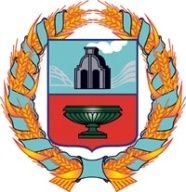    РОССИЙСКАЯ ФЕДЕРАЦИЯСОБРАНИЕ ДЕПУТАТОВ ГРЯЗНОВСКОГО СЕЛЬСОВЕТАТЮМЕНЦЕВСКОГО РАЙОНА АЛТАЙСКОГО КРАЯРЕШЕНИЕс. ГрязновоНа основании статьи 218,219 Бюджетного кодекса и статьи 51 Устава муниципального образования Грязновский сельсовет Тюменцевского района Алтайского края, Собрание депутатов Грязновского сельсовета Тюменцевского района Алтайского края РЕШИЛО:1. Утвердить отчёт об исполнении бюджета муниципального образования Грязновский сельсовет за 3 квартал 2017 года (прилагается).Заместитель председателя                                                     А.Л. МалышевСобрания депутатов     Коррупциогенных факторов не выявлено                                               Приложение №1к решению СД № 12 от 24.10.2017г.Исполнение бюджета Грязновского сельсовета за 3 квартал 2017 годаДОХОДЫ  за 3 квартал 2017 годРАСХОДЫ за 3 квартал 2017г24.10. 2017№12Об исполнении бюджета муниципального образования Грязновский сельсовет за 3 квартал 2017 годаУтверждено бюджетомИсполнено Налог на доходы физ лиц34,022,4Единый сельхоз налог1300,0481,5Налог на имущество ф л13,0-0,5Земельный налог 343,076,3Государственная пошлина15,01,0Прочие доходыДоходы от продажи земельных участков-Штрафы -Прочие неналоговые доходы-Безвозмездные поступления от других бюджетовВ том числе:91,855,9Дотация на выравниваниеСубсидии бюджетам бюджетной системыИные межбюджетные трансферты 59,231,5Субвенция на воинский учёт29,622,2Субвенция на административную комиссию3,02,2Итого доходов1796,8636,6Утверждено бюджетомИсполнено Заработная плата аппарат управления  211192,5171,3Начисления на з/пл ап упр 21358,038,8Закупка товаров, работ и услуг729,8518,6В том числе:    Услуги связи   22111,1        Транспортные услуги 222-         Содержание имущества 22542,3Коммунальные услуги (э/энергия)        22313,5Основные средства	237,0Прочие роботы и услуги  22631,5Закупка товаров  340117,7168,6Прочие расходы  290 уплата налогов на имущество и зем налог20,014,6Заработная плата главы админ  211250,8164,3Начисления на з/пл главы админ 21375,847,5Иные межбюдж трансферты 251167,4104,9Резервные средства 290 прочие расх1,0-Административная комиссия  3403,01,5З/пл ВУС22,916,9Начисления на з/п ВУС6,75,3Дорожное хозяйство58,223,4з/пл культура  21163,563,1Начисления на з/пл  21329,529,4Итого расходов1796,81272,8